Lindisfarne BulletinThe Invercargill Parish of theMethodist Church of New Zealand.Te Hahi Weteriana o Aotearoa.Lindisfarne Methodist Church, Worship and Community CentrePhone    216-0281.e-mail: office@lindisfarne.org.nz.         Website:  www.lindisfarne.org.nz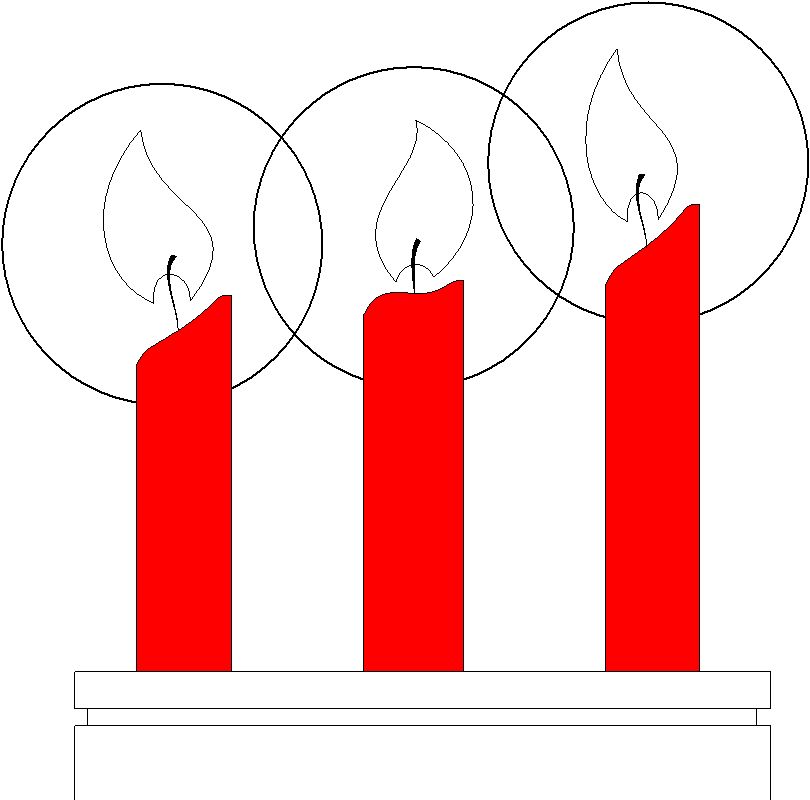 3rd Sunday in AdventSunday December 11th 201610.00am: Lindisfarne Service with Reverend Peter Taylor,Kids Klub and Choir1.00pm: Tongan Service.2.00pm: Peacehaven Service with Reverend Peter Taylor.Prayer: Lord, as the excitement builds for our celebration of your birth may we be mindful of people of who don't know your love and we pray that our whole world will one day be at peace. Help us bring about your will.Carol  Singing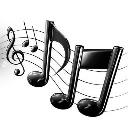 Everyone is invited to come carol singing on Wednesday 14th December.Meet in the church car park at 6.15pm. We will car pool, and be ready to sing at our first place at 6.30 pm.We will finish with supper at Judith Stevens’ home.Lindisfarne Methodist PensThere are still a few pens for sale in the foyer.                                     Available in three colours - red, purple or black, all with blue ink.                                                             They make great little Christmas presents for friends or for yourself.A Double Date!January 29th, 2017Next year's church picnic will be at Collies' in Otatara, on Sunday 29th January, followed by a visit to Bushhaven, also in Otatara.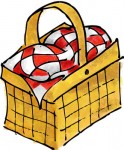 Bushhaven is a bird sanctuary run by May and Russell Evans to give injured native birds the chance to recover before being returned to the wild. It has been featured both on TV and in a local community magazine.A small donation from each person as an entry would be gratefully received, as the project is run entirely on donations.New RosterHave you filled in a blue form from the foyer to tell us what extra duties you would like to be involved in next year?If you are already listed on our roster, you will just be “rolled over”.          But you are welcome to add to your list.If you are not yet on the roster, please consider helping out.This is a great way to get to know new people. Midweek Communion Service and LunchOn Thursday 15th December there will be a Communion Service commencing at 11.30am, and lunch will follow.All are welcome!If transport is required ring Betty or Dorothy.Office HoursThe church office will close on Friday 16th December and re-open on Monday 16th January. The last Bulletin for 2016 will be next Sunday’s the18th December. The first Bulletin for 2017 will appear on Sunday 22nd January.ROSTER FOR SUNDAY DUTIESCENTRE DUTIESSOME INVERCARGILL PARISH KEY PERSONNEL Lindisfarne Calendar Lindisfarne Calendar Lindisfarne CalendarSunday 11th December10.00am1.00pm2.00pmLindisfarne Kids Klub and Choir Service with Reverend Peter Taylor.Tongan Service.Peacehaven Service with Reverend Peter Taylor.Monday 12th3.30pm5.30pmStory Room.Girl Guiding New Zealand.Tuesday 13th2.00pm3.30pm7.00pmStudy Group.Story Room.Private Memorial Service in lounge.Wednesday 14th6.15pmCarol singers meet. Notice below.Thursday 15th 11.30am7.00pmMid Week Service and Lunch. Notice oppositeSouth City Choir practice.Saturday16th 6.30pmPrivate Booking.Sunday 18th December10.00am1.00pmLindisfarne Service with Reverend Peter Taylor. Tongan Service.SundayDecember 11thDecember 18thChristmas DayJanuary 1stDOOR ANDWELCOMEChris McDonald  Tony WestonKeith and Carol McKenzieEvelyn and Neil CruickshankDaphne SalterBetty SnellVAN DRIVERSharon TaylorSharon TaylorIan FindlayEddie BremerFLOWERS Nicol MacfarlaneRaewyn BirssBetty SnellMags KellyMORNING TEANicol Macfarlane Stephanie FanninGlenys and Ian FindlayNo Morning TeaBryon and Dorothy KingNOTICESMuriel McCullochJudith StevensEddie BremerMuriel McCullochCRECHE                                  End of Year PresentationSchool HolidaysSchool HolidaysSchool HolidaysKIDS KLUBEnd of Year PresentationSchool HolidaysSchool HolidaysSchool HolidaysWEEK OFLAWNSSECURITY12th December - 18th DecemberNicol MacfarlaneRon Taylor19th December - 25th DecemberEddie BremerMargaret Brass26th December - January 1stFindlay CollieMargaret BrassJanuary  2nd- January 8thBryon KingBryon KingMinister               Reverend Peter Taylor     216-0281  Minister               Reverend Peter Taylor     216-0281  Minister               Reverend Peter Taylor     216-0281  Minister               Reverend Peter Taylor     216-0281  Minister               Reverend Peter Taylor     216-0281  Minister               Reverend Peter Taylor     216-0281                                              Parish Council Secretary       Carolyn Weston                                             Parish Council Secretary       Carolyn Weston                                             Parish Council Secretary       Carolyn Weston                                             Parish Council Secretary       Carolyn Weston                                             Parish Council Secretary       Carolyn Weston                                             Parish Council Secretary       Carolyn Weston Parish StewardsEddie Bremer  Muriel McCulloch Judith Stevens Eddie Bremer  Muriel McCulloch Judith Stevens Eddie Bremer  Muriel McCulloch Judith Stevens Eddie Bremer  Muriel McCulloch Judith Stevens Eddie Bremer  Muriel McCulloch Judith Stevens Parish Council Chairman    Reverend Peter TaylorParish Council Chairman    Reverend Peter TaylorParish Council Chairman    Reverend Peter TaylorParish Council Chairman    Reverend Peter TaylorParish Council Chairman    Reverend Peter TaylorTreasurer  David Little   Parish Council-Congregational RepresentativesBookings                        Phone Office 216-0281Parish Council-Congregational RepresentativesBookings                        Phone Office 216-0281Parish Council-Congregational RepresentativesBookings                        Phone Office 216-0281Parish Council-Congregational RepresentativesBookings                        Phone Office 216-0281Margaret Brass    Mags Kelly           Margaret Brass    Mags Kelly           Prayer Chain Co-ordinatorsPrayer Chain Co-ordinatorsPrayer Chain Co-ordinatorsJoan and Murray Farley.  Joan and Murray Farley.  Joan and Murray Farley.  Bulletin EditorsBulletin Editors Peter Lankshear       Margaret Brass         Peter Lankshear       Margaret Brass         Peter Lankshear       Margaret Brass         Peter Lankshear       Margaret Brass                                                Affordables Shop Manager     Carolyn   216-9676                                        Affordables Shop Manager     Carolyn   216-9676                                        Affordables Shop Manager     Carolyn   216-9676                                        Affordables Shop Manager     Carolyn   216-9676                                        Affordables Shop Manager     Carolyn   216-9676                                        Affordables Shop Manager     Carolyn   216-9676